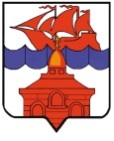 РОССИЙСКАЯ  ФЕДЕРАЦИЯКРАСНОЯРСКИЙ КРАЙТАЙМЫРСКИЙ ДОЛГАНО-НЕНЕЦКИЙ МУНИЦИПАЛЬНЫЙ РАЙОНАДМИНИСТРАЦИЯ СЕЛЬСКОГО ПОСЕЛЕНИЯ ХАТАНГАПОСТАНОВЛЕНИЕОб утверждении Плана по предупреждению и ликвидации аварийных розливов нефти и нефтепродуктов на территории муниципального образования «Сельское поселение Хатанга» Таймырского Долгано-Ненецкого Муниципального района Красноярского края Во исполнение Постановления Правительства Российской Федерации  от 21.08.2000 г. № 613 «О неотложных мерах по предупреждению и ликвидации аварийных разливов нефти и нефтепродуктов», Постановления Совета Администрации Красноярского края от 16.12.2002 г. № 420-п «О неотложных мерах по предупреждению и ликвидации аварийных разливов нефти и нефтепродуктов в Красноярском крае», в целях предупреждения и ликвидации последствий разливов нефти и защиты населения и окружающей природной среды от их вредного воздействия на территории Муниципального образования «Сельское поселение Хатанга», ПОСТАНОВЛЯЮ:Утвердить План по предупреждению и ликвидации аварийных розливов нефти и нефтепродуктов на территории Муниципального образования «Сельское поселение Хатанга» Таймырского Долгано-Ненецкого района Красноярского края, в соответствии с приложением к настоящему Постановлению.Руководителям организаций и учреждений, находящимся на территории Муниципального образования сельское поселение Хатанга, осуществляющим транспортировку, хранение нефти и нефтепродуктов, независимо от форм собственности, организовать разработку планов предупреждения и ликвидации аварийных розливов нефти и нефтепродуктов руководствуясь требованиями в соответствии с Постановлением Правительства Российской Федерации  от 21.08.2000 г. № 613 и настоящим Постановлением.Опубликовать настоящее Постановление в Информационном бюллетене Хатангского сельского Совета депутатов и Администрации сельского поселения Хатанга и на официальном сайте органов местного самоуправления сельского поселения Хатанга www.hatanga24.ruКонтроль за исполнением настоящего Постановления возложить на заместителя Главы сельского поселения Хатанга Скрипкина А.С.Настоящее Постановление вступает в силу в день, следующий за днем официального опубликования.Глава сельского поселения Хатанга			                                                      С.В. БатуринПриложениек Постановлению Администрациисельского поселения Хатанга от 08.07.2020 г. № 112 – П План по предупреждению и ликвидации аварийных розливов нефти и нефтепродуктов на территории Муниципального образования «Сельское поселение Хатанга»1. Общая частьЦель и нормативно-правовая база разработки Плана по предупреждению и ликвидации аварийных розливов нефти и нефтепродуктов.Цель и задачи.План мероприятий по предупреждению и ликвидации аварийных розливов нефти и нефтепродуктов на территории муниципального образования «Сельское поселение Хатанга» (далее-План) проводится в целях заблаговременного проведения мероприятий по предупреждению чрезвычайных ситуаций, поддержанию в постоянной готовности сил и средств для их ликвидации, обеспечения безопасности населения и территорий, а также максимально возможного снижения ущерба и потерь в случае их возникновения.Основными задачами планирования мероприятий по предупреждению и ликвидации чрезвычайных ситуаций (далее – ЧС), обусловленных разливами нефти и нефтепродуктов (далее – Н) являются:обоснование уровня возможной ЧС(Н) и последствий ее возникновения;установление основных принципов организации мероприятий по предупреждению и ликвидации ЧС(Н) на территории МО «Сельское поселение Хатанга» для определения достаточности планируемых мер с учетом состояния возможных ЧС (Н) возможного разлива нефти и нефтепродуктов;осуществление наблюдения и контроля за социально-экономическими последствиями ЧС(Н), мониторинга окружающей среды и обстановки на опасных производственных объектах и прилегающих к ним территориях;определение порядка взаимодействия привлекаемых организаций, органов управления, сил и средств в условиях чрезвычайной ситуации, организация мероприятий по обеспечению взаимного обмена информацией;осуществление целевых и научно-технических программ, направленных на предупреждение ЧС(Н) и повышение устойчивости функционирования органов управления при возникновении чрезвычайных ситуаций, а также экспертизы, надзора и контроля в области защиты населения и территорий от ЧС(Н);планирование мероприятий по ликвидации ЧС(Н).Руководящие документы.Настоящий План разработан на основании Федерального закона РФ № 68-ФЗ от 21 декабря 1994 года «О защите населения и территорий от чрезвычайных ситуаций природного и техногенного характера», Постановления Правительства РФ от 21 августа 2000 года № 613 «О неотложных мерах по предупреждению и ликвидации аварийных разливов нефти и нефтепродуктов», Постановления Правительства Российской Федерации от 15.04.2002гю № 240 «О порядке организаций мероприятий по предупреждению и ликвидации разливов нефти и нефтепродуктов на территории РФ», Приказом Министерства РФ по делам гражданской обороны, чрезвычайным ситуациям и ликвидации последствий стихийных бедствий от 28.12.2004г. № 621 «Об утверждении правил разработки и согласования планов по предупреждению и ликвидации разливов нефти и нефтепродуктов на территории РФ», в соответствии с постановлением Губернатора Красноярского края от 16 декабря 2002 года № 420-п «О неотложных мерах по предупреждению и ликвидации аварийных разливов нефти и нефтепродуктов в Красноярском крае». 2.1 Основные характеристики МО сельское поселение Хатанга и прогнозируемой зоны загрязнения в случае ЧС(Н).2.1.1. Зона действия Плана, готовность к действиям по локализации и ликвидации последствий ЧС(Н).Зонами действий Плана являются территории, граница которых соответствует максимально возможной площади загрязнения нефтью или нефтепродуктом, с учетом неблагоприятных гидрометеорологических условий, времени года, суток, рельефа местности, экологических особенностей и характера использования территорий (акваторий).В пределах зон действия Плана требуется обеспечить ликвидацию разливов нефти (далее - ЛРН) независимо от источника, времени разлива и места последующего нахождения разлитой нефти и нефтепродуктов.Зона действия Плана по локализации и ликвидации последствий аварийного разлива нефтепродуктов распространяется на всю территорию МО «Сельское поселение Хатанга».Основные операции, производимые с нефтью и нефтепродуктами на территории МО Сельское поселение ХатангаСкладирование и отгрузка нефти и нефтепродуктов:- складирование ГСМ и заправка автотранспорта (склад ГСМ ООО «Энергия»);- складирование ГСМ ОАО «КрасАвиа»;- складирование ГСМ «ТЗ-Энерго»Кроме того, перевозка нефтепродуктов и ГСМ осуществляется по автомобильным дорогам, а также водным транспортом в навигационный период.2.1.2. Географические и навигационно-гидрологические характеристики территории МО «Сельское поселение Хатанга».МО «Сельское поселение Хатанга» входит в состав Таймырского Долгано-Ненецкого муниципального района Красноярского края и является административно-территориальной единицей с особым статусом.Административным центром является село Хатанга.Площадь территории составляет 336,4 тыс. км2.В состав МО «Сельское поселение Хатанга» входит 10 населенных пунктов.Численность населения по состоянию составляет 5148 человек.На территории сельского поселения асфальтированные автомобильные дороги отсутствуют. Автомобильные дороги покрыты шлаковым отсевом, частично песочно-гравийное покрытие.2.1.3. Гидрометеорологические и экологические особенности МО «Сельское поселение Хатанга».Значительную часть территории поселения составляют зоны тундры и лесотундры.Климат на территории МО «Сельское поселение Хатанга» холодный, изменчивый.Ветры в течение года преобладают северные и северо-западные, периодами возможны северно-восточные и южные. Зимой и осенью сила ветра может достигать 15-20 м/сек. и более.Зимой устойчивые морозы, постоянный снежный покров, дневные температуры в среднем −31.5 градусов.Лето умеренное, дождливое, средняя дневная температура около 12,4 °C.Водная акватория поселения определяется рекой Хатанга. Замерзает река в середине октября, толщина льда 9-10см.Мероприятия по предупреждению ЧСВозможные источники ЧС(Н).На территории МО «Сельское поселение Хатанга могут произойти аварии с разливом нефтепродуктов следующих видов:Аварии на автомобильном транспорте при перевозке нефтепродуктов, в результате ДТП, а также на водном транспорте.Аварии с разливом нефтепродуктов на складе ГСМ.Прогнозирование объемов и площадей разливов нефти и нефтепродуктов.При транспортировке нефтепродуктов по автомобильным дорогам поселения автотранспортом различных наименований в автоцистернах емкостью до 40,0 тонн и возникновении ДТП, а также при нарушении правил перевозок потенциально опасных грузов и с учетом особенностей района площадь разлива нефтепродуктов на почву может составить до 60,0-70,0 кв.м.При аварии на складах топлива, в случае разгерметизации резервуара, площадь разлива нефтепродуктов не будет выходить за зону обвалования и может составить до 100,0- 200,0 кв.м.На складах ГСМ расположенных на территории поселения, имеются резервуары для хранения нефтепродуктов (бензин различных марок, дизельное топливо и дизельное масло, нефть). Резервуары на складе ГСМ заглублены и разлив нефтепродуктов из них невозможен. 3.1.2. Границы зон ЧС(Н) с учетом результатов оценки риска разливов нефти и нефтепродуктов.Границы зон ЧС на складах ГСМ не будут выходить за пределы площади разлива нефтепродуктов при авариях.3.1.3. Ситуационные модели наиболее опасных ЧС(Н) и их социально-экономических последствий для персонала, населения и окружающей среды прилегающей территории.3.1.4. Ситуационные модели наиболее опасных ЧС(Н) и их социально-экономических последствий для персонала, населения и окружающей среды прилегающей территории.При разливе нефтепродуктов на территории складов ГСМ из емкостей автозаправщика, возможен разлив нефтепродуктов на площади до 50,0 кв.м. с последующим их возгоранием, что создает угрозу безопасности персоналу.При транспортировке нефти и нефтепродуктов автомобильным транспортом и возникновением аварийных ситуаций в случаях возникновения ДТП на автомобильных дорогах возможно загрязнение нефтью и нефтепродуктами подземных и поверхностных вод, сельскохозяйственных и лесных угодий. Наиболее опасными могут оказаться ЧС, произошедшие в населенных пунктах. В них многие жилые дома расположены менее 50 м. от автомобильной дороги. Возможно возгорание нефти и нефтепродуктов, то есть к появлению вторичных очагов поражения. Вследствие того, что к автомобильной дороге подступает лесной массив, будет затруднен подъезд (подход) АСФ, специальной техники в район ЧС(Н).3.1.5 Определение достаточного количества и состава сил и средств ЛЧС, а также подразделений пожарной охраны, на случай возгорания нефти и нефтепродуктов, с учетом их дислокации.Необходимое количество состава сил и средств для ликвидации ЧС(Н) определяется в соответствии с Правилами организации мероприятий по предупреждению и ликвидации разливов нефти и нефтепродуктов на территории Российской Федерации (утверждены постановлением Правительства РФ от 15.04.2002г. № 240) и по результатам прогнозирования последствий ЧС. В качестве исходных данных используются ситуационные модели наиболее опасных ЧС(Н).Достаточность необходимого состава сил и средств для ликвидации авариного разлива нефтепродуктов (далее – ЛАРН) оценивается по следующим показателям:сроки развертывания работ по механизации нефтеразливов должны соответствовать требованиям, изложенным в нормативных правовых документах Правительства Российской Федерации;силы и средства ЛАРН, размещенные вблизи источника разлива, должны обеспечивать выполнение основного объема работ при ликвидации последствий аварии первого уровня;силы и средства ЛАРН территориальной подсистемы РСЧС субъекта Российской Федерации должны обеспечивать защиту зон особой значимости и выполнять основной объем работ при авариях второго уровня;для ликвидации наиболее тяжелых последствий аварий третьего уровня должна быть продемонстрирована возможность своевременного развертывания и эффективного использования специализированных сил федеральных министерств и ведомств, участвующих в операциях ЛАРН.На территории МО «Сельское поселение Хатанга» профессиональных, а также нештатных аварийно-спасательных формирований (далее - АСФ), аттестованных на ликвидацию ЧС(Н), связанных с разливом нефти и нефтепродуктов нет.Для ликвидации ЧС(Н) привлекаются силы постоянной готовности территориального звена предупреждения и ликвидации ЧС и обеспечения пожарной безопасности района. На случай возгорания нефти и нефтепродуктов привлекается силы и средства ПСЧ -74 16 ПСО ФПС ГПС ГУ МЧС России по Красноярскому краю» При недостатке собственных сил и средств запрашивается помощь в КЧС и ОПБ Таймырского Долгано-Ненецкого муниципального района.3.1.6. Мероприятия Мероприятия по предотвращению ЧС (Н).заблаговременное планирование мероприятий по предупреждению и ликвидации ЧС и обеспечению пожарной безопасности; контроль за выполнением законодательных, нормативных, правовых документов и запланированных мероприятий;создание и пополнение запасов (резервов) материально-технических, медицинских, финансовых и иных средств в интересах ликвидации ЧС(Н) ;повышение устойчивости функционирования организаций в ЧС(Н) ;непрерывный сбор, анализ данных об обстановке и принятие соответствующих решений, обмен и выдача информации в области защиты от ЧС;подготовка всех категорий населения к действиям в чрезвычайных ситуациях;организация и поддержание непрерывного взаимодействия с вышестоящими, соседними, территориальными и объектовыми органами управления.Обеспечение готовности сил и средств ЛЧС (Н).4.1.1 Уровни реагирования.объектовый;местный;территориальный.Состав сил и средств, их дислокация и организация доставки в зону ЧС (Н) В состав сил и средств территориального звена единой государственной системы предупреждения и ликвидации чрезвычайных ситуаций на территории МО «Сельское поселение Хатанга» включены службы и формирования организаций и общественных структур, находящиеся в постоянной готовности и привлекающиеся для выполнения задач по предупреждению и ликвидации ЧС(Н).Мероприятия по поддержанию в готовности органов управления, сил и средств к действиям в условиях ЧС (Н).заблаговременное планирование мероприятий по предупреждению и ликвидации последствий ЧС(Н);непрерывный сбор, изучение, отображение и анализ данных об обстановке;своевременное принятие решений и доведение задач до подчиненных;поддержание в готовности средств связи и оповещения;организация и поддержание непрерывного взаимодействия;организация и осуществление контроля за выполнением силами поставленных задач и оказание им помощи.5.1 Организация управления, система связи и оповещения.Общие принципы управления и структура органов управления.Управление мероприятиями по ликвидации ЧС(Н), защите населения, объектов осуществляет комиссия по предупреждению и ликвидации чрезвычайных ситуаций и обеспечению пожарной безопасности (КЧС и ОПБ) поселения.Состав и функциональные обязанности членов КЧС и ОПБ района.Решением Хатангского сельского Совета депутатов утвержден персональный состав КЧС и ОПБ поселения в количестве 10 человек.Председателем комиссии назначен Заместитель Главы сельского поселения Хатанга – Скрипкин А.С., секретарь (Татаринцев В.В.) Членами комиссии назначены руководители организаций, отвечающие за жизнеобеспечение населения.Вышестоящий координирующий орган и организация взаимодействия с ним.Вышестоящими координирующими органами управления являются КЧС и ОПБ Администрации Таймырского Долгано-Ненецкого муниципального района, КЧС и ОПБ Правительства Красноярского края и Агентство по гражданской обороне, чрезвычайным ситуациям и пожарной безопасности. Взаимодействие осуществляется по вопросам обмена информацией о состоянии гидрометеорологической обстановки и обстановки в районе ЧС(Н), о привлекаемых силах и средствах, и ходе работ по ликвидации последствий ЧС, выделении (при необходимости) дополнительных сил и средств, материальных, финансовых и иных средств.Состав и организация взаимодействия привлекаемых сил и средств.Взаимодействие привлекаемых сил и средств осуществляется через членов Комиссии по предупреждению и ликвидации последствий чрезвычайных ситуаций и пожарной безопасности Таймырского Долгано-Ненецкого муниципального района, руководителей организаций и предприятий.Система связи и оповещения и порядок ее функционирования.С момента получения информации о возникновении ЧС(Н) на территории поселения и до прибытия оперативной группы (ОГ) КЧС и ОПБ района и сил ликвидации разлива нефти и нефтепродуктов, управление осуществляет КЧС и ОПБ поселения.Связь с подчиненными и вышестоящими органами управления осуществляется по существующим каналам проводной связи. С силами постоянной готовности в Таймырском Долгано-Ненецком муниципальном районе связь осуществляется по средствам сотовой связи.Организация передачи управления при изменении категории ЧС(Н).При ухудшении ситуации вследствие возможных аварийных разливов нефтепродуктов, чрезвычайная ситуация может перерасти из локальной или местной в территориальную. В этом случае управление по ликвидации чрезвычайной ситуации принимает на себя комиссия по предупреждению и ликвидации чрезвычайных ситуаций и обеспечению пожарной безопасности Таймырского Долгано-Ненецкого муниципального района.2. Оперативная частьПервоочередные действия при ЧС (Н).Оповещение о чрезвычайной ситуации.При возникновении ЧС оповещение членов КЧС и ОПБ поселения проводится по распоряжению Главы поселения, (председателя комиссии), а в их отсутствие лицами, их замещающими.Оповещение органов управления территориальных, функциональных и объектовых звеньев предупреждения и ликвидации ЧС(Н) проводится по распоряжению Главы поселения (председателя КЧС и ОПБ поселения), а в их отсутствие лицами, их замещающими, по проводным средствам связи, согласно существующей схемы оповещения.Оповещение рабочих и служащих в дневное время проводится руководителями функциональных и объектовых звеньев предупреждения и ликвидации ЧС.При возникновении локальных ЧС(Н) оповещение населения в пределах опасной зоны осуществляет Глава поселения и начальники территориальных отделов администрации сельского поселения Хатанга.Первоочередные мероприятия по обеспечению безопасности населения, оказание медицинской помощи.оповещение КЧС и ОПБ района, сил постоянной готовности, населения;приведение в готовность КЧС и ОПБ поселения и направление ее в район ЧС для оценки складывающейся обстановки;организация получения информации об обстановке в районе ЧС(Н), климатических характеристик по гидрометеорологии и мониторингу окружающей среды;организация взаимодействия с вышестоящими органами управления по обмену информацией о складывающейся обстановке, о выделении сил и средств для оказания помощи в ликвидации последствий ЧС(Н);оказание первой медицинской помощи пострадавшему персоналу объектов, населению силами КГБУЗ «Таймырская РБ № 1»; при необходимости организация доставки пострадавших в стационарные лечебные учреждения;организация временного отселения населения при возникновении ЧС(Н) в населенном пункте и проведение мероприятий по его размещению и жизнеобеспечению;организация и проведение противопожарных, инженерно-технических, специальных мероприятий по ликвидации ЧС(Н).2.1.3. Мониторинг обстановки окружающей средыКлиматические характеристики в комиссию по предупреждению и ликвидации последствий чрезвычайных ситуаций и обеспечения пожарной безопасности МО «Сельское поселение Хатанга» представляются АМСГ Хатанга, диспетчером единой дежурной диспетчерской службы (далее – ЕДДС) администрации муниципального района (г. Дудинка).Санитарно-эпидемиологическое обследование окружающей среды осуществляет территориальный отдел ТУ Роспотребнадзора в городе Норильск. Лабораторные исследования окружающей среды (почвы, воды, атмосферного воздуха) осуществляет филиал Федерального государственного учреждения здравоохранения «Центр гигиены и эпидемиологии города Норильск».2.1.4 Организация локализации разливов нефти и нефтепродуктовЛокализация разлива нефти и нефтепродуктов осуществляется путем ограничения площади разлива т.е. методом обвалования зоны ЧС(Н).При разрушении резервуаров, нефтепродукты волной выливаются за пределы обвалования на значительное расстояние, для локализации разлива негорящей нефти, происшедшей в результате аварии необвалованного резервуара или напорного нефтепровода, устраивают нефтеловушки т.е. на определившемся направлении движения растекающегося потока нефтепродуктов с помощью бульдозеров или экскаваторов отрывают ряд котлованов.Оперативный план ЛЧС (Н).Алгоритм (последовательность) проведения операций по ЛЧС(Н).организация управления и проведения разведки;оцепление места разлива и обеспечение общественного порядка;ликвидация противопожарными силами и средствами очага пожара при его возникновении;ограничение площади разлива методом устройства земляных валов или отводных каналов и котлованов для сбора нефти и нефтепродуктов;Тактика реагирования на разливы нефти и нефтепродуктов и мероприятия по обеспечению жизнедеятельности людей, спасению материальных ценностей.Последовательность, приемы и способы выполнения мероприятий по ликвидации разлива нефти и нефтепродуктов, а также по устранению непосредственной опасности для жизни и здоровья людей зависят от места, характера и масштабов ЧС(Н). В первую очередь проводятся работы по тушению очага пожара, оцеплению места разлива, устройству проходов (обходов) и проездов к местам, где могут находиться люди, эвакуации их из района ЧС(Н) и оказанию им медицинской помощи.Ликвидация разлива нефти и нефтепродуктов должна быть проведена в высоком темпе и в кратчайшие сроки.2.2.3. Технологии ЛЧС(Н).При аварийном разливе нефтепродукты собираются в приемные емкости или цистерны автозаправщика для дальнейшего использования, а при невозможности использования нефтепродукты и загрязненный грунт собираются в специальные емкости и направляются на утилизацию.Утилизация нефтепродуктов и загрязненного грунта производится специализированной организацией.Место разлива засыпается сорбентом.2.2.4.	Организация материально-технического, инженерного, финансового и других видов обеспечения операций по ЛЧС (Н).При ликвидации ЧС(Н) обеспечение сил и средств постоянной готовности территориального звена РСЧС осуществляется за счет организации, по вине которой произошел разлив нефти и нефтепродуктов.При не установленной организации, по вине которой произошел разлив нефти и нефтепродуктов, обеспечение сил и средств осуществляется за счет средств поселения, с привлечением средств администрации Таймырского Долгано-Ненецкого района.Материалы предварительного планирования боевых действий по тушению возможных пожаров (оперативное планирование тушения пожара).В соответствии с Федеральным Законом № 69-ФЗ от 21.12.1994 года «О пожарной безопасности» тушение пожаров, в том числе на энергетических объектах, возложено на Государственную противопожарную службу ГУ МЧС РФ по Красноярскому краю.Меры безопасности при проведении работ по ЛЧС (Н).силы ликвидации последствий ЧС (Н) должны быть обеспечены средствами защиты кожи и органов дыхания;доступ к месту возникновения ЧС(Н) посторонних лиц и транзитного транспорта запрещен, движения транспорта и пешеходов на прилегающей к ней территории также ограничен или запрещен;работы должны проводиться при полном обесточивании сетей электроснабжения;при проведении работ в непогоду и низких температурах использовать для защиты людей сохранившиеся жилые, административные и другие здания и сооружения;пункты сбора пострадавших располагать на незагрязненной местности с наветренной стороны от места разлива нефти и нефтепродуктов.Организация мониторинга обстановки и окружающей среды, порядок уточнения обстановки в зоне ЧС(Н). Мониторинг обстановки и окружающей среды на всех стадиях развития ЧС(Н) (в отсутствие возгорания) осуществляется в соответствии с указаниями председателя КЧС и ОПБ МО «Сельского поселения Хатанга»Достаточность и эффективность системы мониторинга оценивается по следующим параметрам:наличие постоянного визуального и инструментального контроля территории вокруг объекта с потенциальными источниками нефтеразлива;наличие системы связи и оповещения.Вся информация о параметрах разлива нефтепродуктов передается в КЧС и ОПБ, для дальнейшего анализа, обработки и принятия решений.Уточнение обстановки в зоне ЧС(Н) проводится силами аварийно-спасательных формирований по ликвидации ЧС(Н), а в случае возгорания разлитых нефтепродуктов силами расчетов пожарной охраны в соответствии с планами тушения пожаров.2.2.8. Документирование и порядок учета затрат на ЛЧС(Н). Документирование и порядок учета затрат на ЛЧС(Н) осуществляется в соответствии с действующими нормативными документами.Отчет о проведении работ по ликвидации ЧС(Н) должен содержать следующие сведения:причины и обстоятельства разлива нефтепродуктов;описание и оценка действий органов управления при устранении источника утечки, локализации и ликвидации разлива нефтепродуктов;затраты на проведение работ по локализации и ликвидации разлива нефтепродуктов и последующую реабилитацию территории;расходы на возмещение (компенсацию) ущерба, нанесенного биологическим ресурсам;уровень остаточного загрязнения территорий после выполнения работ по ликвидации разлива нефтепродуктов;состояние технологического оборудования организации, наличие предписаний надзорных органов о выявленных недостатках его технического состояния, нарушение норм и правил промышленной безопасности;предложения по дополнительному оснащению техническими средствами формирований (подразделений) организации и профессиональных аварийноспасательных формирований (служб).Данный отчет с приложениями к нему, необходимых карт (планов), расчетов, графиков и других справочных материалов хранится в администрации поселения не менее 5 лет.3. Ликвидация последствий ЧС (Н)Ликвидация загрязнений территорий и водных объектов.Материально-техническое обеспечение.Материальное обеспечение сил постоянной готовности, нештатных АСФ техникой, имуществом, расходными материалами, необходимыми для производства работ осуществляется за счет организаций, на базе которых они сформированы. Привлекаемые силы, при длительных по времени работах в районах ЧС(Н), обеспечиваются питанием. Питание организуется в близ расположенных стационарных учреждениях или выдачей сухого пайка в районе ЧС(Н). Возмещение расходов осуществляется за счет Правительства Красноярского края, администрации Таймырского Долгано-Ненецкого муниципального района и тех организаций, на базе которых сформированы подразделения ЛЧС (Н).Технология и способы сбора разлитой нефти и нефтепродуктов:удаление загрязненного грунта производится инженерной техникой (бульдозер, автогрейдер, экскаватор) и силами ЛЧС(Н) с использованием инженерного имущества (лопаты штыковые и совковые, ведра, пакеты для сбора мусора) с последующей его погрузкой в самосвалы и доставкой на специализированный полигон твердых бытовых);нефть, собранную в нефтяные ловушки, выкачивают в подвижные транспортные средства и увозят по назначению или на уничтожение;Руководство комендантской службой осуществляет председатель КЧС и ОПБ поселения.3.1.3.Организация временного хранения собранной нефти и отходов.Допускается временное хранение на территории поселения собранной нефти и отходов в мешках для сбора мусора. Временное хранение осуществляется организацией занимающейся сбором, хранением и утилизацией коммунальных и бытовых отходов.Технологии и способы реабилитации загрязненных территорий.Реабилитация загрязненных территорий осуществляется после вывоза загрязненного грунта засыпкой мест разлива нефти и нефтепродуктов привозным не загрязненным грунтом, песком.     Восстановительные мероприятия4.1.1.Порядок обеспечения доступа в зону ЧС (Н).Для обеспечения доступа в зону ЧС(Н) только сил и средств ЛЧС(Н) организуется комендантская служба с привлечением территориальных и объектовых нештатных АСФ.Руководство комендантской службой осуществляет председатель КЧС и ОПБ поселения.4.1.2.Организация приведения в готовность к использованию специальных технических средств и пополнение запасов финансовых и материальных ресурсов.Приведение в готовность к использованию, для ликвидации ЧС(Н) специальных технических средств, находящихся на складах организаций, производится руководителями организаций, на основании распоряжения председателя КЧС и ОПБ поселения.Пополнение запасов финансовых и материальных ресурсов в организациях производится на основании приказа руководителя предприятия.Техническое обслуживание, эвакуация и ремонт автомобильной, инженерной и специальной техники осуществляют ремонтные бригады организаций, на базе которых сформированы подразделения ЛЧС (Н).ПРИЛОЖЕНИЯ К ПЛАНУ1. Обязательные приложенияПриложение 1.1.Зона действия Плана и схема расположения опасных
производственных объектов (организаций) на территории
Таймырского Долгано-Ненецкого муниципального районаЗонами действия Плана являются территории, граница которых соответствует максимально возможной площади загрязнения нефтью или нефтепродуктом, с учетом неблагоприятных гидрометеорологических условий, времени года, суток, рельефа местности, экологических особенностей и характера использования территорий (акваторий) п.3.1.2. (прогнозирование объемов и площадей разливов нефти и нефтепродуктов).Приложение 1.2.Свойства нефти и оценка риска возникновения ЧС(Н)Основные характеристики нефтепродуктов, используемых на предприятиях расположенных на территории МО «Сельское поселение Хатанга», представлены в таблице.водой. При попадании на кожу - удалить мазут, промыть кожу водой с мылом.	Оценка риска (тяжесть последствий, вероятность реализации аварии) аварийных разливов нефтепродуктов проводится по методике РД 03-418-01 (Методические указания по выявлению риска опасных производственных объектов), на основании данных приведенных в методических материалах [3-7]. Категория отказов определяется на основании матрицы «вероятность - тяжесть последствий» (РД 03-418-01).Приложение 1.3.Характеристика неблагоприятных последствий ЧС(Н)
для населения, окружающей среды и объектов экономики поселения,
сценарии ЧС(Н) различных уровней с учетом
природно-климатических условийПо статистическим данным 90% аварий, происходящих на предприятиях по хранению и транспортировке нефтепродуктов, связаны с возникновением взрывопожароопасных ситуаций и разгерметизацией резервуаров хранения, сопровождающихся разливом нефтепродуктов по территории.Неблагоприятными последствиями ЧС(Н) (аварии на автотранспорте) для населения является - попадание нефтепродуктов на почву, в реки, водоемы и водозаборы, в результате чего вода становится непригодной для питьевых и хозяйственных нужд.Последствия ЧС(Н) на автозаправочных станциях ( при отсутствии возгорания и взрыва) безвозвратные и санитарные человеческие потери среди посторонних лиц - практически исключены, среди персонала безвозвратные потери весьма маловероятны, санитарные - маловероятны (возможны при нахождении персонала в пределах обвалования в момент разрушения резервуара), на население не распространяется ввиду удаленности АЗС от жилых и производственных зданий.Неблагоприятными последствиями ЧС(Н) для окружающей природной среды является количество опасных веществ, вызывающих загрязнение атмосферы (испарение), попадание в открытые водотоки (поверхностный сток), грунтовые воды (подземный сток) и на почву.Неблагоприятными последствиями ЧС(Н) на объектах экономики является воздействие агрессивной среды на коммуникационные сети, здания и сооружения.При оценке риска рассмотрены возможные сценарии ЧС(Н) различных уровней:а)	Материальные повреждения.Возможны при агрессивном механическом воздействии на резервуары хранения нефтепродуктов, вследствие чего может произойти пожар, взрыв, при разгерметизации резервуара - разлив нефтепродуктов на почву.б)	Субъективные ошибки и нарушения.Несоблюдение правил эксплуатации, неправильное, недостаточно надежное соединение сливных рукавов, перелив баков автотранспорта, несоблюдение правил пожарной безопасности, несанкционированное размещение опасных отходов производства на объектах экономики и АЗС приводит к созданию возможной чрезвычайной ситуации (пожар, взрыв).в)	Авария, происшедшая за пределами предприятия.Близлежащие потенциально опасные установки соседних предприятий расположены от границ резервуаров на достаточном расстоянии, и в случае их возможной аварии исключается прямое и косвенное воздействие на емкости с нефтепродуктами.г)	Попытка совершения преступления (террористический акт, диверсия).Резервуары хранения нефтепродуктов размещены на открытых площадках. Территории предприятий ограждены забором. Организована круглосуточная охрана. д)	Воздействие природно-климатических условий.Предприятия расположены в зоне отсутствия сейсмической активности. Подтопление и затопление объектов хранения и отпуска нефтепродуктов в весенний период исключается. Не исключена возможность попадания молний, хотя данная ситуация возможна, но маловероятна.Приложение 1.4.Календарный планоперативных мероприятий при угрозе и возникновении ЧС(Н)Приложение 1.5.Расчет достаточности сил и средств
с учетом их дислокацииРасчет достаточности сил и средств, необходимых для ликвидации аварийных разливов нефтепродуктов определяется в соответствии с Правилами организации мероприятий по предупреждению и ликвидации разливов нефти и нефтепродуктов на территории Российской Федерации (утверждены постановлением Правительства РФ от 15.04.2002г. № 240) и по результатам прогнозирования последствий ЧС. В качестве исходных данных используются ситуационные модели возможных масштабов и последствий аварийных разливов нефти.В состав сил и средств территориального звена РСЧС на территории МО «Сельское поселение Хатанга» для выполнения задач по предупреждению и ликвидации ЧС(Н) включены аварийно-спасательные формирования предприятий и другие службы и формирования организаций и общественных структур, находящиеся в постоянной готовности.Основные силы и средства дислоцируются на территории Таймырского Долгано-Ненецкого муниципального района и к месту ЧС(Н) прибывают на авиатранспортом и спецтехнике.Приложение 1.6.Финансовые и материальные резервыВ МО «Сельское поселение Хатанга», на создание материальных и финансовых ресурсов для ликвидации чрезвычайных ситуаций ежегодно планируется финансовый резерв.2. Рекомендуемые приложенияПриложение 2.1.Алгоритмы (последовательность) принятия решений:организация и проведение разведки района ЧС(Н);оцепление места разлива нефтепродуктов силами ДПС и подразделений по ООП ОВД Таймырского района и обеспечение общественного порядка;ликвидация противопожарными силами очага пожара при его возникновении;ограничение площади разлива нефтепродуктов методом устройства земляных валов или отводных каналов и котлованов для сбора нефти и нефтепродуктов;осуществление сбора загрязненного грунта нефтепродуктами с почвы механическим способом и спецтехникой с поверхности вод водоемов;засыпка загрязненной территории привозным грунтом или песком.Приложение 2.2.Принципы взаимодействия со средствами
массовой информацииПри возникновении чрезвычайной ситуации в существующих условиях важную роль играет организация работы с представителями средств массовой информации (СМИ).Особую озабоченность общественности в настоящее время вызывают вопросы безопасности людей и охраны окружающей среды.Приложение 2.3.Типовые формы приложений и отчетовТиповые отчеты и приложения по чрезвычайным ситуациям, происходящим на территории МО «Сельское поселение Хатанга» оформляются в соответствии с Табелем срочных донесений МЧС России установленной формы.Приложение 2.4.Рекомендуемые технологии сбора нефти
и методика оценки ущербаОценка ущерба от ЧС(Н) проводится уполномоченными органами в соответствии с Методическими рекомендациями по оценке ущерба от аварий на опасных производственных объектах РД 03-496-02, утвержденными Постановлением Госгортехнадзора России от 29.10.2002г. № 63.Нормативы платы за выбросы в атмосферный воздух загрязняющих веществ и размещение отходов производства определяются на основании Постановления Правительства РФ от 12.06.2003г. № 344 «О нормативах платы за выбросы в атмосферный воздух загрязняющих веществ стационарными и подвижными источниками, сбросы загрязняющих веществ в поверхностные и подземные водные объекты, размещение отходов производства и потребления».Класс опасности отходов определяется в соответствии с Приказом МПР России от 15.06.2001г. № 511 «Об утверждении критериев отнесения опасных отходов к классу опасности для окружающей природной среды».Нормативы платы за негативное воздействие на окружающую среду действовавшие в 2003 году, применяются в 2005 году с коэффициентом 1,2 в соответствии со ст. 18 Федерального закона от 23.12.2004г. № 173-ФЗ «О федеральном бюджете на 2005 год».При оценке ущерба от аварии на производственном объекте, за время расследования аварии (10 дней), как правило, подсчитывают те составляющие ущерба, для которых известны исходные данные. Окончательный ущерб от аварии рассчитывается после окончания сроков расследования аварии и получения всех необходимых данных. Составляющие ущерба могут быть рассчитаны независимо друг от друга.Приложение 2.5.План обеспечения постоянной готовности
АСФ(Н) к борьбе с ЧС(Н)На территории МО «Сельское поселение Хатанга» аттестованных АСФ(Н) нет, но как показатели готовности организаций к ликвидации аварийных нефтеразливов рассматриваются:возможности компьютерной модели прогнозирования аварийных разливов нефти;обоснованность выбранных сценариев аварий;правильность выбора приоритетных зон защиты;эффективность предлагаемой системы мониторинга, связи и оповещения;достаточность сил и средств ЛРН;обоснованность предлагаемых решений по тактике реагирования на аварийные разливы и стратегии защиты зон особой важности.Приложение 2.6.Схема организации мониторинга обстановки и окружающей среды, с указанием мест хранения собранной нефти и способов ее утилизацииНефтепродукты, разлитые в результате аварии собираются в приемные емкости или цистерны автозаправщиков для дальнейшего использования, а при невозможности использования, нефтепродукт и загрязненный грунт собирается в специальные емкости и направляется на захоронение на специализированный полигон (в процессе разработки)Допускается временное хранение собранной нефти и нефтепродуктов в специальных герметичных емкостях.Приложение 2.7Документирование, учет затрат и отчетностьДокументирование, учет затрат и отчетность по ликвидации аварийных разливов нефтепродуктов осуществляется в соответствии с действующими нормативными документами.Отчет о проведении работ по ликвидации ЧС(Н) должен содержать следующие сведения:причина и обстоятельства разлива нефтепродуктов;описание и оценка действий органов управления при устранении источника утечки, локализации и ликвидации разлива нефтепродуктов;затраты на проведение работ по локализации и ликвидации разлива нефтепродуктов и последующую реабилитацию территории;расходы на возмещение (компенсацию) ущерба, нанесенного водным биологическим ресурсам;уровень остаточного загрязнения территорий (акваторий) после выполнения работ по ликвидации разлива нефтепродуктов;состояние технологического оборудования организации, наличие предписаний надзорных органов о выявленных недостатках его технического состояния, нарушение норм и правил промышленной безопасности;предложения по дополнительному оснащению техническими средствами формирований организации и профессиональных АСФ.08.07.2020 г.№ 112 – П ВеществоТемпература0СТемпература0СПредел воспламенения с воздухомПредел воспламенения с воздухомПредел воспламенения с воздухомПредел воспламенения с воздухомПредел воспламенения с воздухомКлассопас-нос-тиПДКг/м3ГОСТ12.1.005.88ПДКг/м3ГОСТ12.1.005.88ВеществоВспышка вос- пламененияСамо-воспламенениеТемпературн ый,0СТемпературн ый,0СТемпературн ый,0СКонцентра-- ционый % (по объему)Концентра-- ционый % (по объему)Классопас-нос-тиПДКг/м3ГОСТ12.1.005.88ПДКг/м3ГОСТ12.1.005.88ВеществоВспышка вос- пламененияСамо-воспламенениенижнийнижнийверхнийнижнийверхнийКлассопас-нос-тиПДКг/м3ГОСТ12.1.005.88ПДКг/м3ГОСТ12.1.005.88АИ-92-27...-39255...370-27.-39-27.-39-8....-270,765.16IV100100Дт	Выше 30300626210528IV300300Информация о воздействии на людейИнформация о воздействии на людейИнформация о воздействии на людейИнформация о воздействии на людейМожет вызвать сонливость, тошноту, рвоту, головную боль. Раздражает кожу и слизистую оболочку, вызывая ее поражение и возникновение кожных заболеваний.Может вызвать сонливость, тошноту, рвоту, головную боль. Раздражает кожу и слизистую оболочку, вызывая ее поражение и возникновение кожных заболеваний.Может вызвать сонливость, тошноту, рвоту, головную боль. Раздражает кожу и слизистую оболочку, вызывая ее поражение и возникновение кожных заболеваний.Может вызвать сонливость, тошноту, рвоту, головную боль. Раздражает кожу и слизистую оболочку, вызывая ее поражение и возникновение кожных заболеваний.Может вызвать сонливость, тошноту, рвоту, головную боль. Раздражает кожу и слизистую оболочку, вызывая ее поражение и возникновение кожных заболеваний.Может вызвать сонливость, тошноту, рвоту, головную боль. Раздражает кожу и слизистую оболочку, вызывая ее поражение и возникновение кожных заболеваний.Средства защитыСредства защитыСредства защитыСредства защитыФильтрующие противогазы марок А, БКФ, шланговые противогазы ПШ-1 и др.; спецодежда, рукавицы, защитные мази, пасты.Фильтрующие противогазы марок А, БКФ, шланговые противогазы ПШ-1 и др.; спецодежда, рукавицы, защитные мази, пасты.Фильтрующие противогазы марок А, БКФ, шланговые противогазы ПШ-1 и др.; спецодежда, рукавицы, защитные мази, пасты.Фильтрующие противогазы марок А, БКФ, шланговые противогазы ПШ-1 и др.; спецодежда, рукавицы, защитные мази, пасты.Фильтрующие противогазы марок А, БКФ, шланговые противогазы ПШ-1 и др.; спецодежда, рукавицы, защитные мази, пасты.Фильтрующие противогазы марок А, БКФ, шланговые противогазы ПШ-1 и др.; спецодежда, рукавицы, защитные мази, пасты.Меры первой помощи пострадавшим от воздействия веществМеры первой помощи пострадавшим от воздействия веществМеры первой помощи пострадавшим от воздействия веществМеры первой помощи пострадавшим от воздействия веществСвежий воздух, покой, тепло. При раздражении слизистых оболочек глаз - обильное промываниеСвежий воздух, покой, тепло. При раздражении слизистых оболочек глаз - обильное промываниеСвежий воздух, покой, тепло. При раздражении слизистых оболочек глаз - обильное промываниеСвежий воздух, покой, тепло. При раздражении слизистых оболочек глаз - обильное промываниеСвежий воздух, покой, тепло. При раздражении слизистых оболочек глаз - обильное промываниеСвежий воздух, покой, тепло. При раздражении слизистых оболочек глаз - обильное промывание№п.п.МероприятияВремявыполненияВремя проведения мероприятийВремя проведения мероприятийВремя проведения мероприятийВремя проведения мероприятийВремя проведения мероприятийВремя проведения мероприятийВремя проведения мероприятийВремя проведения мероприятийВремя проведения мероприятийВремя проведения мероприятийВремя проведения мероприятийВремя проведения мероприятийВремя проведения мероприятийВремя проведения мероприятийВремя проведения мероприятийИсполнители№п.п.МероприятияВремявыполненияМинутыМинутыМинутыМинутыМинутыМинутыЧасыЧасыЧасыЧасыЧасыЧасыЧасыСуткиСуткиИсполнители№п.п.МероприятияВремявыполнения51020304060246810162023Исполнители1. П1. П1. При угрозе возникновения Чри угрозе возникновения Чри угрозе возникновения Чри угрозе возникновения Чри угрозе возникновения Чри угрозе возникновения ЧС(Н)1Доведение информации до руководителя ГО поселения и начальника отдела по делам ГО и ЧС администрации муниципального района об угрозе возникновения ЧС(Н)30минутДДС2Организация мониторинга и прогнозирования обстановки, определение первоочередных мер по предупреждению и ликвидации ЧС(Н)1 часКЧС3Оповещение и проверка сил и средств постоянной готовности к действиям по предупреждению и ликвидации ЧС(Н):оперативной группы КЧС и ОПБ поселения;противопожарной службы  ПСЧ -136 ФГКУ «31 Отряд ФПС по Красноярскому краю »;участкового инспектора ОВД ;медицинской службы.Ч+ 30 мин.КЧС,начальникислужбВвести режим повышенной готов-4ности для сил постоянной готовностиЧ+1,5КЧС5Уточнить план ликвидации аварийных разливов нефтепродуктовЧ+2Начальник ГО и ЧС6Организовать систематическое получение от дежурных специалистов ПОО информации об обстановке и характере (масштабе) возможных последствийЧ+2КЧС, начальник службы связи и оповещения7Организовать и провести предупредительные инженерно- технические, специальные и другие мероприятия, направленные на предотвращение (снижение опасности) аварийного разлива нефтепродуктовЧ+3КЧС8Организовать разведку в районе возможной аварииЧ+3КЧС9Проконтролировать подготовку к выдаче СИЗ рабочим и служащим ПООЧ+3КЧС10Провести подготовку транспорта к вывозу населения из зоны аварииЧ+5Начальникавтослужбы11Подготовка к применению резервных резервуаров, емкостей, автомобильных цистернПостоянноРуководители ПОО12Контроль за состоянием производственно-ливневой канализации и очистных сооруженийПостоянноКЧС2. П2. П2. П2. При возникновении ЧС(Нри возникновении ЧС(Нри возникновении ЧС(Нри возникновении ЧС(Нри возникновении ЧС(Н0	0	0	0	0	0	0	0	0	0	1Оповещение и сбор руководящего состава и членов КЧС.Прибытие рабочей группыКЧС:ДДС, служба связи и оповещенияв рабочее времяв нерабочее времяЧ+30 м. Ч+1,5 ч.2Доведение обстановки и постановка задач на ликвидацию ЧС(Н)Ч+30 м.ПредседательКЧС3Организация круглосуточного дежурства руководящего составаПостоянноНачальник по делам ГО и ЧС4Выезд оперативной группы КЧС в зону ЧС(Н) и координация действий по организации работЧ+2Начальник ОГ КЧС5Организация охраны и оцепления зоны ЧС(Н), обеспечение доставки АСФ, специальной техники и средствЧ+3ОВД,Начальникислужб6Организация комендантской службы и регулирование движения в зоне ЧС(Н), на маршрутах эвакуации и пунктах временного размещения эвакуируемого населенияЧ+3НачальникслужбыООП,.7Организация ликвидации ЧС(Н) силами и средствами  ПСЧ -136 ФГКУ «31 Отряд ФПС по Красноярскому краюЧ+1КЧС8Выполнение специальных работ по ликвидации ЧС(Н): а) На складах ГСМ (нефтебазах): меры по устранению вытекания нефтепродуктов из емкости;перекачка остатков нефтепродуктов в резервные резервуары, автомобильные цистерны;сбор остатков нефтепродуктов с почвы;Ч+1Ч+3Ч+10Ч+8Ч+12РуководителиРаботобработка площади разлива специальными средствами;вывоз и переработка загрязненного грунта;ремонт поврежденных емкостей, трубопровода;противопожарное обеспечение ремонтно-восстановительных работ,доклад в КЧС района о проделанной работе и результате их выполнения.Ч+8На период работ По окончании работПредседательКЧСб) При перевозке нефти и нефтепродуктов автомобильным транспортом:меры по устранению течи нефти и нефтепродуктов;локализация нефтеразлива;обработка площади разлива и аварийного транспорта специальными средствами в целях недопущения возгорания;сбор и удаление нефтепродуктов;эвакуация поврежденного транспорта;доклад в КЧС района о проделанной работе.Ч+1Ч+5Ч+8постоянноРуководител и работПредседательКЧС3. Обеспечение мероприятий по ликвидации Ч3. Обеспечение мероприятий по ликвидации Ч3. Обеспечение мероприятий по ликвидации Ч3. Обеспечение мероприятий по ликвидации Ч3. Обеспечение мероприятий по ликвидации Ч3. Обеспечение мероприятий по ликвидации Ч3. Обеспечение мероприятий по ликвидации Ч3. Обеспечение мероприятий по ликвидации Ч3. Обеспечение мероприятий по ликвидации Ч3. Обеспечение мероприятий по ликвидации Ч3. Обеспечение мероприятий по ликвидации ЧСН)1Обеспечение эвакуационных мероприятий:Ч+3Служба связиоповещение рабочих и служащих о начале и порядке проведения эвакуации из зоны ЧС(Н);обеспечение организованного вывода эвакуируемого населения из зоны ЧС(Н);обеспечение организованной посадки в транспортные средства эвакуируемого населения, рабочих и служащих;обеспечение перевозки эвакуируемых к местам временного размещения;жизнеобеспечение эвакуируемого населения в местах временного размещения.иоповещения2Развертывание санитарных постов, бригад скорой помощи.Ч+4Начальникмедицинскойслужбы3Организация питания и снабжения, для чего развернуть:подвижной пункт питания;подвижной пункт вещевого снабжения.Ч+8КЧС4Доложить о проделанной работе, задействованных силах и средствах по ликвидации последствий ЧС(Н) и ущербе.ПоокончанииработПредседательКЧС